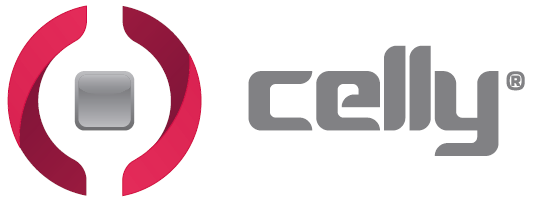 BH11BLUETOOTH HEADSET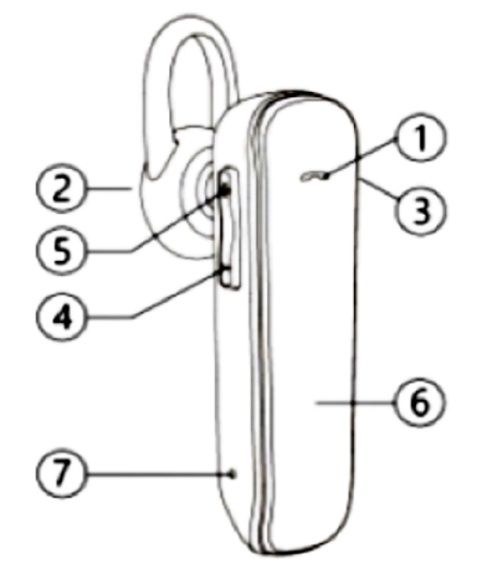 POPIS:Multifunkční tlačítko (MFB)ReproduktorMicro USB vstupHlasitost –Hlasitost +LED diodaMikrofonNabíjení headsetu:Před prvním použitím headsetu, nebo po dlouhodobém nepoužívání, plně nabijte baterii.Headset bude vyžadovat přibližně 2 hodiny nabíjení.LED dioda svítí během nabíjení červeně a po plném nabití se rozsvítí modře.Headset se automaticky vypne, když je baterie vybitá. Nabíjejte headset včas, dle výše uvedených kroků abyste prodloužili životnost baterie (Indikace nabíjení se o několik minut zpozdí pokud headset nebyl dlouhodobě použit nebo je baterie úplně vybitá).UPOZORNĚNÍPokud používáte headset během řízení, dodržujte místní předpisy v oblasti, ve které se nacházíte.Nikdy nerozebírejte ani nijak neupravujte headset z jakéhokoliv důvodu. Mohlo by dojít k poškození headsetu nebo ke vzniku požáru. Přineste headset do autorizovaného servisu k opravení.Udržujte zařízení a veškeré příslušenství mimo dosah dětí a domácích mazlíčků. Malé části mohou při spolknutí způsobit udušení nebo vážné zranění.Nevystavujte zařízení příliš nízkým ani příliš vysokým teplotám (Pod 0 ° C nebo nad 45 ° C). Extrémní teploty mohou způsobit deformaci zařízení a snížit kapacitu baterie nebo životnost zařízení.Nedávejte zařízení do vlhkosti, kapaliny mohou způsobit vážné poškození. Neberte zařízení do mokrých rukou. Poškození zařízení vodou může zrušit platnost záruky výrobce.Nepřibližujte světlo zařízení k očím dětí a domácích mazlíčků.Nepoužívejte zařízení při bouřce. Blesky mohou způsobit poruchu přístroje a zvýšit riziko úrazu elektrickým proudem.Zapnutí headsetuV režimu OFF (vypnuto), stiskněte a držte MFB 3 sekundy, LED dioda zabliká 3x modře a headset vydá zvukový signál. Vypnutí headsetuV režimu ON (zapnuto), stiskněte a držte MFB 3 sekundy, LED dioda zabliká 3x červeně a headset vydá zvukový signál.  Poté headset přejde do režimu vypnuto.Párování headsetu s telefonemUjistěte se, že je headset vypnutý a vzdálenost mezi headsetem a vaším telefonem je do 1 metru pro aktivaci funkce Bluetooth na telefonu.Stiskněte a držte MFB 4 sekundy, dokud LED dioda nezačne blikat střídavě, modře a červeně – režim párováníVyhledejte Bluetooth zařízení (nahlédněte do uživatelské příručky k vašemu telefonu pro instrukce).Vyberte headset „BH11“ ze seznamu nalezených zařízení.Pokud je vyžadován párovací kód, vložte kód „0000“ (4 nuly).Ujistěte se, že mezi headsetem a telefonem není žádná překážka a jsou v dostatečném dosahu, abyste mohli použít headset bez problémů. Pokud byl headset spárován s vaším telefonem, ale spojení bylo přerušeno, párování proběhne automaticky znovu po zapnutí v provozním dosahu.Přijmutí hovoruMetoda 1: Krátce stiskněte MFB na headsetu.
Metoda 2: Přijměte hovor na vašem telefonu.Ukončení hovoruMetoda 1: Krátce stiskněte MFB na headsetu.
Metoda 2: Ukončete hovor na vašem telefonu.Odmítnutí hovoruStiskněte a držte MFB 1 sekundu.Opakované vytáčení posledního číslaDržte MFB, chcete-li znovu vytočit poslední volané číslo.Nastavení hlasitostiStiskněte tlačítko „+“ nebo „-“ pro nastavení hlasitosti.OdpojeníK odpojení párovaného headsetu od vašeho telefonu vypněte headset nebo přerušte spojení z Bluetooth menu vašeho telefonu. Pokud headset a telefon byly spárovány, nemusíte provést spojení, headset se automaticky spojí s telefonem (Nejdříve se ujistěte, že je na telefonu zapnuto Bluetooth a telefon s headsetem jsou v dostatečné vzdálenosti od sebe).Funkce ovládání hudbyBěhem přehrávání hudby podržte tlačítko „+“ cca 1 sekundu pro přepnutí na další skladbu. Podržte tlačítko „-“ cca 1 sekundu pro přepnutí na předchozí skladbu.Automatické vypnutíHeadset se automaticky vypne po 6 minutách neaktivity.Hlasové ovládáníStiskněte 2x MFB k aktivaci hlasového ovládání na vašem telefonuPřepnutí zvukuBěhem hovoru stiskněte 2x MFB pro přepnutí konverzace z headsetu na telefon.Režim ztlumení mikrofonuBěhem hovoru stiskněte a držte tlačítko „-“ pro aktivaci režim ztlumení mikrofonu. Pro deaktivaci stiskněte „+“Funkce Multi-pointSpojte Bluetooth headset s telefonem „A“ a poté deaktivujte funkci Bluetooth na smartphonu „A“.Spojte Bluetooth headset s telefonem „B“.Opět aktivujte funkci Bluetooth na telefonu „A“, headset se automaticky připojí k telefonu „A“. Nyní je headset připojen k telefonu „A“ a „B“.Obnovení továrního nastaveníNa vypnutém headsetu podržte MFB 10 sekund, až LED dioda přestane střídavě, modře a červeně blikat, tím obnovíte tovární nastavení.ÚdržbaNepoužívejte abrazivní čisticí rozpouštědla k čištění headsetu.Nedovolte, aby byl headset v kontaktu s ostrými předměty, protože to způsobí poškrábání a poškození headsetu.Udržujte headset mimo dosah vysokých teplot, vlhkosti a prachu.SpecifikacePodporované profily: Bluetooth® V3.0+EDR Provozní dosah: až 10 metrůFrekvenční pásmo: 2,402-2,480GHz Maximální  výkon: 2,5 mWBaterie: 70 mAhNabíjecí napětí: 5VDoba nabíjení: 2 hodinyDoba hovorů: 3 hodinyPohotovostní režim: až 110 hodinRozměry: 54mm*16mm*23mmHmotnost: 7,8 gCertifikace a bezpečnostní informaceSpolečnost CELLY SpA prohlašuje, že tento produkt je ve shodě s ustanoveními směrnice 2014/53/EU týkající se dodávání rádiových zařízení na trha směrnice 2011/65/EUo omezení používání některých nebezpečných látek v elektrických a elektronických zařízeních. 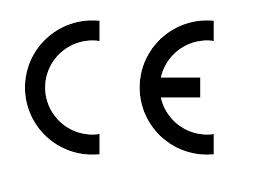 Výrobek vlastní značku CE a je v souladu s bezpečnostními normami platnými v Evropské unii.POKYNY PRO ODSTRAŇOVÁNÍ ZAŘÍZENÍ PRO SOUKROMÉ OSOBY (Platí v Evropské unii a v zemích se samostatnými systémy sběru odpadu)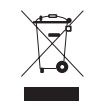 Označení na výrobku nebo v dokumentaci znamená, že na konci své životnosti výrobek nesmí být likvidován spolu s ostatním komunálním odpadem. Aby se zabránilo možnému znečištění životního prostředí či újmě na lidském zdraví způsobeným nekontrolovanou likvidací odpadu, oddělte je prosím od dalších typů odpadů a recyklujte je zodpovědně k podpoře opětovného využití hmotných zdrojů. Soukromé osoby mohou kontaktovat prodejní místo kde bylprodukt zakoupen nebo místní kancelář s informacemi o recyklaci tohototypu výrobku. Právnické osoby by měly kontaktovat své dodavatele a zkontrolovat všechny podmínky kupní smlouvy. Tento výrobek by se neměl míchat s jinými komerčními odpady za účelem likvidace. Tento produkt má vestavěnou nevyměnitelnou baterii, nepokoušejte se otevřít výrobkek nebo vyjmout baterii, protože to může způsobit zranění a poškození produktu. Při likvidaci výrobku se obraťte na místní služby pro likvidaci odpadů za účelem odstranění baterie. Baterie obsažená v přístroji je navržena podle životního cyklu výrobku.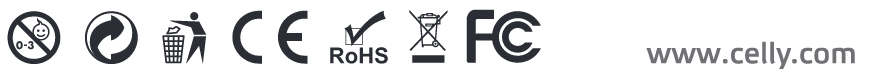 